ПУБЛИЧНЫЙ ДОКЛАД 
МУНИЦИПАЛЬНОГО КАЗЕННОГО ОБЩЕОБРАЗОВАТЕЛЬНОГО УЧРЕЖДЕНИЯ
БОБРОВСКАЯ СРЕДНЯЯ ОБЩЕОБРАЗОВАТЕЛЬНАЯ ШКОЛА №3БОБРОВСКОГО РАЙОНА ВОРОНЕЖСКОЙ ОБЛАСТИ ЗА 2015-2016 УЧЕБНЫЙ ГОД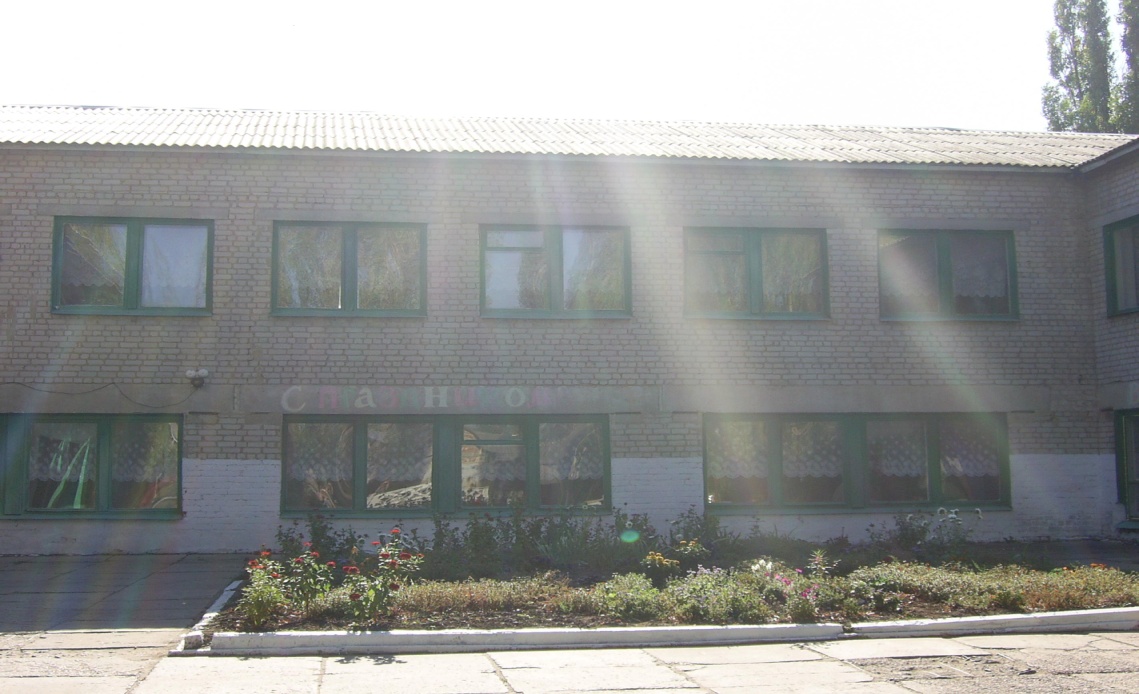 СОДЕРЖАНИЕ1. Общая характеристика учреждения.2. Особенности образовательного процесса.3. Условия осуществления образовательного процесса.4. Результаты деятельности учреждения, качество образования.5. Социальная активность и внешние связи учреждения.6. Финансово – экономическая деятельность.  7. Решения, принятые по итогам общественного обсуждения.8. Заключение. Перспективы и планы развития.9. Приложения.         Муниципальное казенное общеобразовательное учреждение Бобровская средняя общеобразовательная школа №3 осуществляет свою деятельность на основе Лицензии А № 305318 от 20.04.2012, регистрационный № И - 2954 и Свидетельство о государственной аккредитации 36А01 № 0000024 от 01.03.2013 регистрационный № ИН - 1765.Учреждение расположено по адресу: 397704, Воронежская область, Бобровский район, город Бобров, улица Революционная, дом 149.Телефон: 8(47350) 4-75-01. Адрес сайта: www.bsh3.ucoz.ru. E-mail: b_sosh3@mail.ruФилиал: структурное подразделение детский сад МКОУ БСОШ №3.
Высшим органом управления является Управляющий совет школы. Коллективом школы разработана программа развития на период до 2018 года.         На  1 сентября 2015/2016 учебного года в школе обучалось 242 учащихся в 12 класс – комплектах (диаграммы 1, 2) (Приложения 1, 2, 3). Школа работает в 1 смену, по шестидневной учебной неделе (кроме 1-ых классов). Продолжительность учебного года не менее 35 недель, в 1 классе – 33 недели. Продолжительность каникул в течение учебного года не менее 30 календарных дней, для обучающихся в первых классах – дополнительные недельные каникулы. В школе соблюдаются требования санитарно-гигиенических норм. Продолжительность перемен не менее 10 минут, 2 большие перемены по 20 минут. Охрана школы днем осуществляется на договорной основе, в ночное время -  школьными сторожами, оборудована кнопка тревожной сигнализации, установлена пожарная сигнализация. По плану проводятся практические занятия со всеми школьниками по отработке планов эвакуации с вызовом пожарного караула.         Под руководством заместителя директора по воспитательной работе работает группа диагностики здоровья (Приложение 4). Создан банк данных по состоянию здоровья всех учащихся школы по данным медосмотров (Приложение 5), учителем физической культуры проводятся осенние  и весенние обследования физических параметров здоровья (Приложение 6), психолог ведет диагностику адаптации, тревожности, школьной мотивации, психических состояний, умственного развития. Кроме этого в школе работает логопед, который  ведет коррекционные занятия в двух логопедических группах. Медицинская сестра	 школы ведет систематический контроль здоровья в классах.         Главными нашими партнёрами и помощниками в организации учебно-воспитательной работы являются родители.  Социальный состав родителей неоднороден (диаграмма 3, диаграмма 4).         На общешкольной конференции избирается  Управляющий совет школы, в который  входят представители  от учредителя, общественности, педагогов, родителей, учащихся. Согласно  «Положению об Управляющем  совете  школы» (Приложение 7), Уставу школы возглавляет  Управляющий совет родитель,  директор школы является сопредседателем. Работа по  самоуправлению  учащихся  в школе  становится все более заметной. Работа школьного Совета самоуправления особенно видна при подготовке и проведении коллективных  творческих дел.  Учащиеся  сами (конечно, при  поддержке  наставников)  организуют  и проводят  многие  школьные  праздники, вечера,  акции, чувствуют  себя равноправными партнерами  взрослых (Приложение 8). Ученики    издают школьную  газету (Приложение 9), создали свой  собственный сайт школы www.bsh3.ucoz.ru.           Огромный пласт работы в школе – это внеклассная работа по предмету: школьные олимпиады по основным предметам, начиная со 2 класса (Приложение 10), участие в интеллектуальных играх и конкурсах, в месячниках и предметных неделях, в проектно-исследовательской деятельности, в проведении школьной круглогодичной спартакиады (Приложение 11).          На базе школы функционирует экспериментальная площадка «Диагностико - мониторинговые исследования учебно-воспитательного процесса» (Приложения 12, 13).         Учебный план школы составлен  на основе базисного учебного плана общеобразовательных учреждений РФ и состоит из двух компонентов: инвариантной и вариативной. Учебный план предусматривает дифференциацию учебного процесса на всех этапах обучения (Приложение 14). Учебный план составлен с учетом запроса учащихся и их родителей, реализуется по 6-дневной учебной неделе на всех ступенях обучения во внеурочное время (Приложение 15).         Охват школьников дополнительным образованием  составляет 235 человека (97%): в самом общеобразовательном учреждении, в учреждениях культуры, в учреждениях спорта (Приложение 16). Процент охвата учащихся кружковой работой в школе  возрастает (Приложение 17).         Помимо дополнительного образования школа оказывает и дополнительные услуги (подготовительные курсы от ВГАУ, спецкурсы), предусмотренные лицензией на право их ведения.         В школе работают кружки и секции: «Сделай сам», «Звезды рядом», «Архитектура родного края», «Бисероплетение», «Вязание», «Техническое моделирование», «Это интересно знать», «Природа родного края», «Юный журналист», «Основы религиозной культуры и светской этики», «Волейбол», «Ручной мяч» и другие.  Осуществляется межведомственное взаимодействие школы с учреждениями: ДЮСШ, Ледовый дворец, РДК, библиотека, ЦРБ, пожарная часть, школа искусств.          Важнейшим направлением деятельности МКОУ является создание условий для обучения детей с проблемами здоровья. Ведётся целенаправленная работа по внедрению в учебно-воспитательный процесс здоровье сберегающих технологий и программ, поддерживается тесный контакт с работниками здравоохранения. Возможно, поэтому наблюдается снижение роста числа заболеваний желудочно-кишечного тракта у детей. Вместе с тем зафиксирован рост числа заболеваний органов дыхания (бронхиальная астма), органов зрения, опорно-двигательной системы (сколиоз, нарушение осанки). (Приложение 18). Показатели заболеваемости детей в структурном подразделении детский сад по итогам 2015/2016 учебного года значительно выше относительно предшествующих лет. Наблюдается рост бронхо - лёгочных заболеваний, ОРЗ, ангин (Приложение 19).         Охват детей специальным коррекционным образованием в школе составляет 100% от потребности. В МКОУ обучаются дети, как по программам общего образования, так и по специальным программам (Приложение 20).          В школе сформирована нормативно-правовая база, обеспечивающая реализацию экстерната, семейной и очно - заочной формы обучения. Статистические данные подтверждают востребованность данных форм обучения в зависимости от запроса родителей (диаграмма 5).         В течение трёх последних лет в микросоциуме  школы отмечается снижение количества правонарушений среди школьников. На учёте в ПДН в 2013 году – 0,7%, в 2014 году – 0,5%, в 2015 году – 0,5% (диаграмма 6). Остается высоким количество правонарушений, связанных с употреблением спиртных напитков. Ежемесячно школой проводятся рейды в местах массового отдыха молодежи. В МКОУ в течение года функционирует целостная система позитивной профилактики учащихся: «Тепло наших сердец детям», «Протяни руку помощи», «Весенняя неделя добра», «Все краски творчества против наркотиков» (Приложение 21). Организация досуга детей «группы риска» находится в числе главных направлений воспитательной работы школы.          В школе эффективно реализуется программа «Одаренные дети». Результаты участия учащихся в школьных и районных олимпиадах, интеллектуальных играх, конкурсах демонстрируют одаренность наших учеников в различных сферах деятельности. Ежегодно наши ученики занимают призовые места в муниципальных предметных олимпиадах (диаграмма 7), (Приложение 22).           В МКОУ ежегодно имеются учащиеся, являющиеся районными стипендиатами. Стабильные результаты работы с одаренными детьми направляют школу на активизацию организации методической работы по распространению лучших образцов инновационной образовательной деятельности (Приложение 23).Школа имеет определенную материально - техническую базу. В школе функционируют: спортивный зал; тренажерный зал; библиотека с читальным залом; столовая на 90 посадочных мест; актовый зал; кабинет информатики; мастерские, кабинет кулинарии, швейного дела; 17 учебных кабинетов. Кроме  кабинета информатики компьютеры установлены в библиотеке, приемной, кабинете завучей, в 17 учебных кабинетах. Школа имеет медиатеку, 8 ноутбуков,  15 мультимедийных  проекторов, 6 интерактивных досок, видео и аудиотехнику, есть доступ в Интернет. Серьезно и основательно работники столовой занялись увеличением разнообразия блюд, улучшением качества питания. Сегодня в школе горячим питанием охвачено 87% учащихся. Медицинское обслуживание учащихся осуществляет один медицинский работник. Имеется медицинский кабинет.        Одной из важнейших задач школы является обеспечение безопасности обучающихся.Разработан паспорт безопасности; школа оборудована системой пожарной безопасности;в школе осуществляется охрана; установлена тревожная кнопка; систематически проводятся тренировочные занятия по эвакуации детей и сотрудников.         За последние годы в школе появляется все больше компьютеров. Показатель численности учащихся на один компьютер составляет 6 человек. Обеспеченность учебниками в МКОУ составляет 100%. Все учебники приобретаются за счет средств муниципального бюджета. Обеспеченность фонда художественной литературы в школьной библиотеке за последние годы составила 48% от имеющегося фонда, количество учебников на одного ученика в общем библиотечном фонде составляет 22 экземпляра.        В коллективе трудятся 5 человек, которые  награждены отраслевыми и государственными наградами. 79% педагогов имеют высшее образование, 21% среднее специальное (Приложение 24). Учителя постоянно совершенствуют свой профессиональный уровень:  высшую квалификационную категорию имеют 6 человек; I – 8 человек, что составляет 58% (диаграмма 8). Курсовую подготовку за последние три года прошли 24 человека, что составляет 100 % от общей численности педагогических кадров (Приложение 25). Большинство учителей имеют стаж работы 15-25 лет (диаграмма 9). Средняя нагрузка учителей последние 3 года находится примерно на одном уровне и не велика.          За три года в школьном конкурсе «Учитель года» приняло участие 50 человек, в районном – 3. Два учителя одержали победу в районном конкурсе.          В школе работают квалифицированный логопед, дефектолог, педагог-психолог, социальный педагог, старшая вожатая, библиотекарь.        Уровень обученности за последние три года стабильный, по итогам 2015/2016 учебного года составил 100 %. Качество знаний: начальная ступень - 38%, основная ступень - 27%, старшая ступень - нет (диаграмма 10).         За последние три года не наблюдается роста качества обучения учащихся, сокращается количество второгодников, но и не увеличивается число обучающихся на «4» и «5» (Приложение 26). Практически в каждом выпуске школы имеются учащиеся, награжденные аттестатами особого образца. Похвальной грамотой награждено 3 человека, 7 выпускников школы учились на «хорошо» и «отлично» (диаграмма 11).          В 2016 году к прохождению ГИА в 9 классе было допущено 20 выпускник, которые сдавали математику и русский язык как обязательные предметы  (диаграммы 12, 13). Обзор результатов показывает, что подавляющая доля выпускников справляется с большинством базовых заданий. Сведения об абсолютной и качественной успеваемости демонстрируют положительную динамику за последние 2 года.В 2016 году среди учащихся 4а класса были проведены Всероссийские проверочные работы (диаграмма 14), которые показали хорошие результаты.        По результатам школьных предметных олимпиад были сформированы команды для участия в муниципальных олимпиадах. По результатам олимпиад учащиеся 3-9 классов заняли 3 призовых места (Приложение 22).          В учреждения профессионального образования поступают выпускники 9 класса. В нашей школе разработана и реализуется комплексно-целевая программа «Здоровье». Одним из основных источников сведений о состоянии здоровья служат результаты углубленных профилактических осмотров (Приложение 5). В структуре  показателей болезни учащихся на первом месте - болезни органов дыхания, затем - болезни органов зрения и опорно-двигательной системы (диаграмма 15).         Количество призовых мест различного уровня за 2015-2016 учебный год осталось практически на прежнем уровне.  В этом году улучшилась результативность в спортивных соревнованиях (диаграмма 16), (Приложение 12).                                                  Несколько лет подряд педагоги школы принимали участие в Конкурсе лучших учителей образовательных учреждений для денежного поощрения за высокие достижения в педагогической деятельности и других конкурсах различного уровня (диаграмма 17).         Социальными партнерами школы на протяжении более 10 лет являются предприятия ООО «ЭкоНиваАгро», ОАО «Геркулес», ООО «Агромир». Предприятия являются хорошими помощниками школы как в улучшении материально-технической базы, проведении ремонтных работ, так и в профориентационной деятельности. Школа с целью усиления воспитательной деятельности сотрудничает со многими учреждениями профессионального образования: Воронежский государственный аграрный университет, Бобровский профессиональный лицей, ВОУК, Хреновской лесной колледж.          Развитие школы невозможно без устойчивого и гарантированного финансирования. Увеличилась на 10% доля расходов на образование в структуре местного бюджета (диаграмма 18). Средства бюджета складываются из федерального и муниципального финансирования. Значительно выросли за последние пять лет расходы на содержание одного обучающегося, воспитанника (диаграмма 19). Внебюджетные поступления составляют незначительную долю в расходах на образование и носят неустойчивый характер (диаграмма 20). Это средства, полученные в виде спонсорской помощи от родителей, шефских организаций, общественности. Учитывая экономическую ситуацию, в течение 2016 года была произведена работа по сокращению расходов, связанных с содержанием помещений, постоянный контроль за приборами учета коммунальных расходов.          Школой была размещена на сайте информация о решениях, принятых образовательным учреждением в течение учебного года. Ежегодно публичный доклад школы размещается на сайте школы.           В целом итоги работы МКОУ БСОШ №3 в 2015-2016 учебном году характеризуются стабильностью, динамикой, позитивностью, качественными изменениями во многих направлениях деятельности. Полученные данные позволяют сделать заключение о стабилизации ситуации и определяют пути развития: - 	обновление содержания образования (внедрение новых учебно-методических комплексов, работа по ФГОС);- 	ориентация на эффективное использование вариативных развивающих образовательных программ, учитывающих индивидуальные особенности детей;- 	усиление оздоровительной и коррекционной функции школы;-  	расширение полномочий школьных органов самоуправления;- 	создание условий для развития практики обучения по выбору (создание условий для реализации индивидуальных учебных планов, индивидуальных программ, дополнительного образования).- 	повышение квалификации кадров, современное методическое обеспечение;- 	поддержка и распространение образцов инновационной образовательной деятельности.- 	повышение эффективности использования материальных ресурсов.Приложения.Диаграмма 1. Распределение учащихся по ступеням обучения.Диаграмма 2. Всего учащихся.Приложение 1Контингент учащихся.Приложение 2Распределение  учащихся.Приложение 3Формирование классов – комплектов.Диаграмма 3. Социальный состав родителей.Диаграмма 4. Сфера деятельности родителей.Приложение 4Хронические заболевания.Приложение 5Распределение учащихся по группам здоровья.Приложение 6Уровень физической подготовленности учащихся.Приложение 7Положение об Управляющем совете.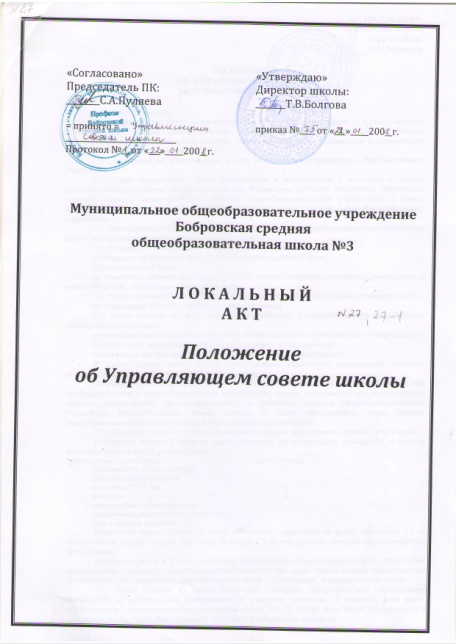 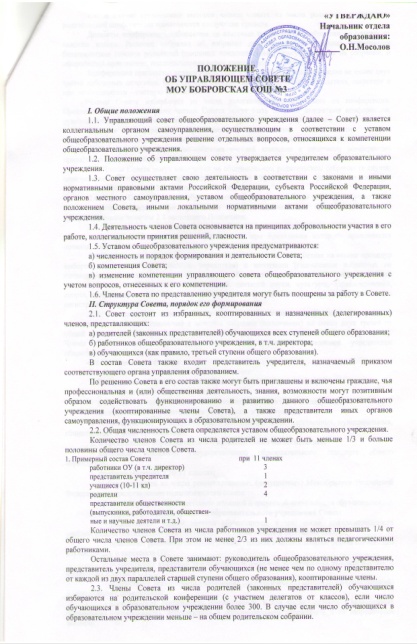 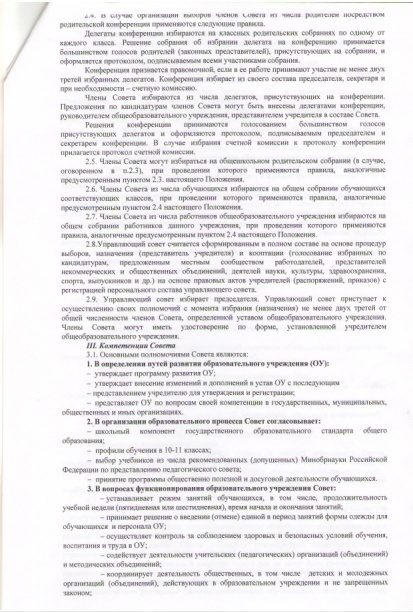 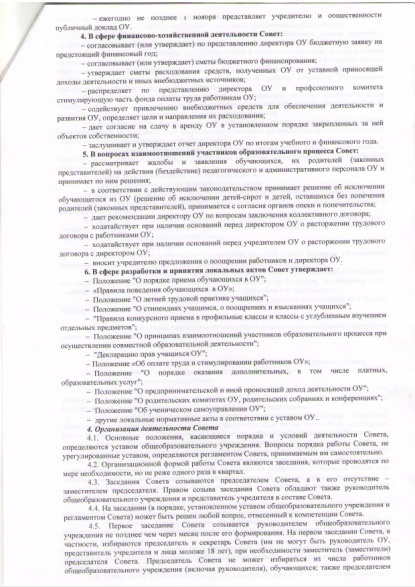 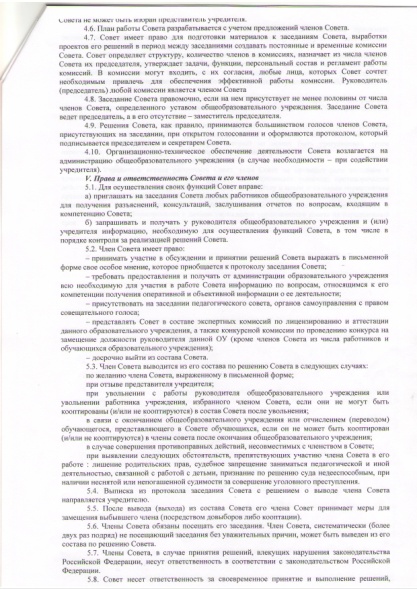 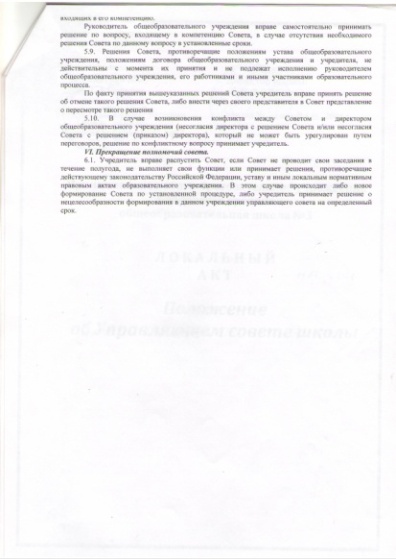 Приложение 8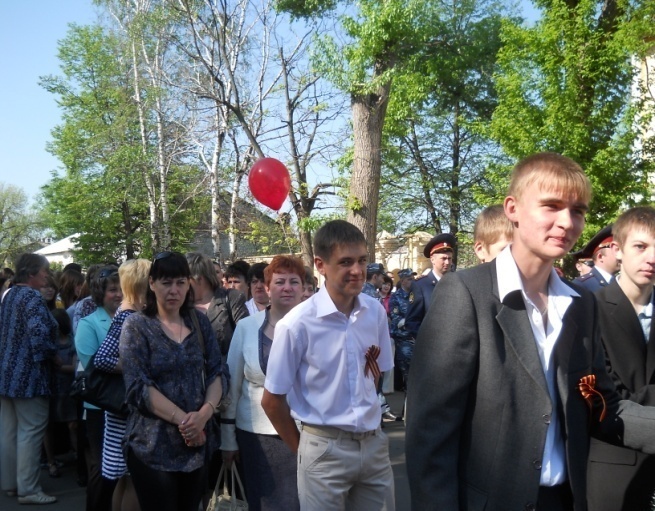 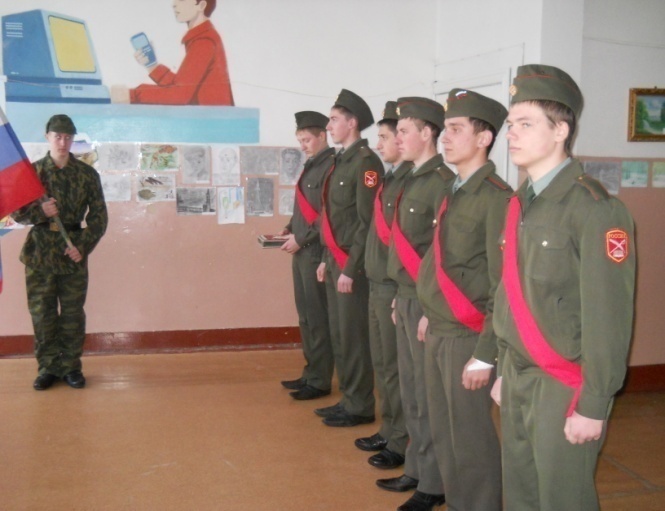 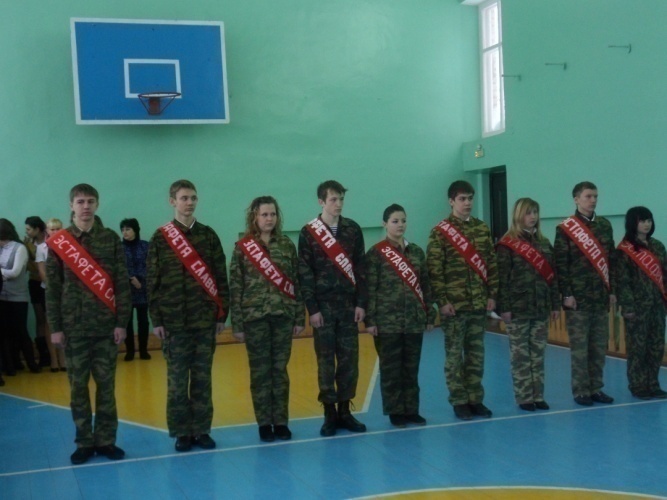 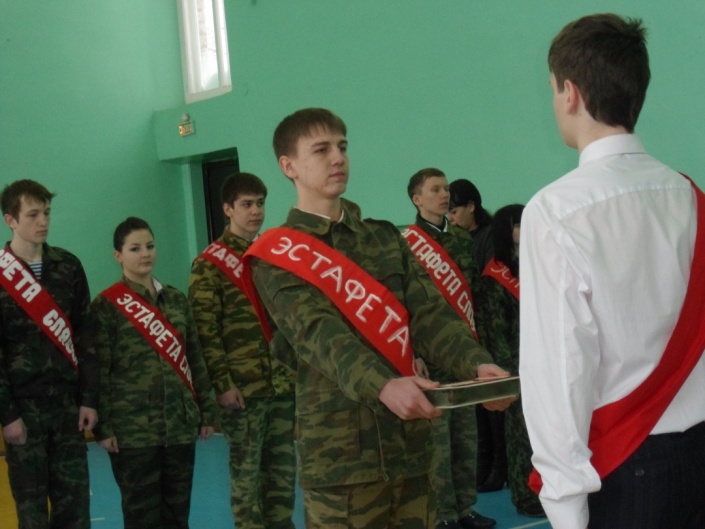 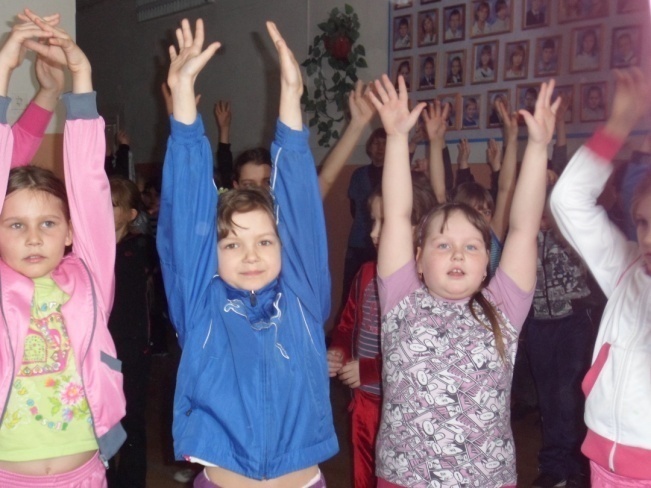 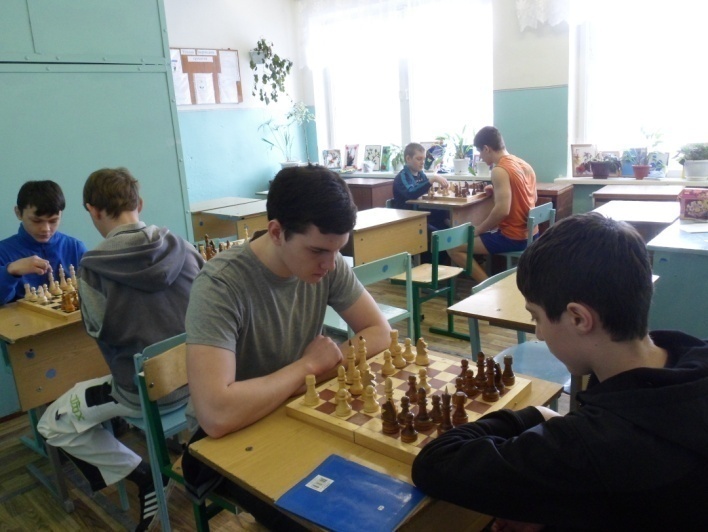 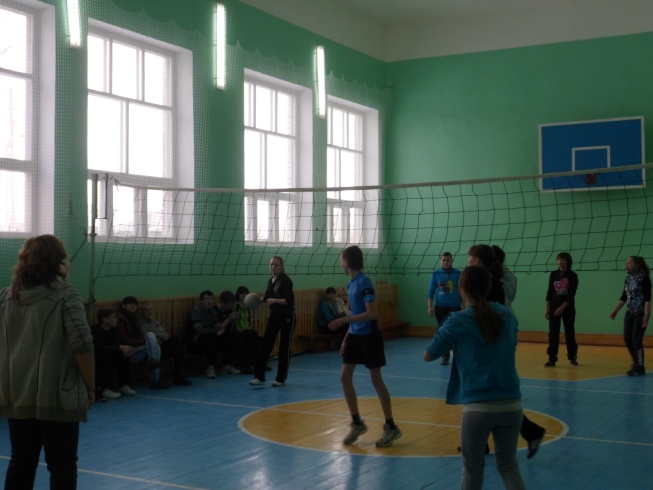 Приложение 9Газета «Школьная жизнь» (февраль 2016г.)День Защитника Отечества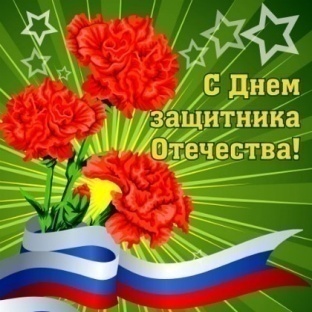 	Стоим мы на посту, повзводно и поротно.
Бессмертны, как огонь.Спокойны, как гранит.
Мы — армия страны. Мы — армия народа.
Великий подвиг наш история хранит.
Принято было считать, что 23 февраля 1918 года отряды Красной гвардии одержали свои первые победы под Псковом и Нарвой над регулярными войсками Кайзеровской Германии. Вот эти первые победы и стали «Днем рождения Красной Армии».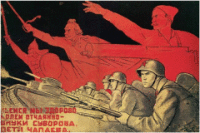 В 1922 году эта дата была официально объявлена Днем Красной Армии. Позднее 23 февраля ежегодно отмечался в СССР как всенародный праздник — День Советской Армии и Военно-Морского Флота. После распада Советского Союза дата была переименована в День защитника Отечества. 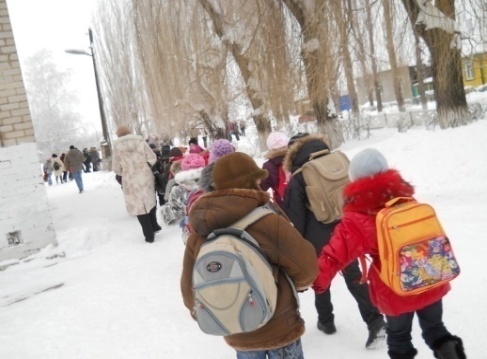 С 1946 года праздник стал называться Днем Советской Армии и Военно-Морского Флота.Для некоторых людей праздник 23 февраля остался днем мужчин, которые служат в армии или в каких-либо силовых структурах. Тем не менее, большинство граждан России и стран бывшего СССР склонны рассматривать День защитника Отечества не столько, как годовщину великой победы или День Рождения Красной Армии, сколько, как День настоящих мужчин. Защитников в самом широком смысле этого слова.Учебно-практическое занятие по эвакуации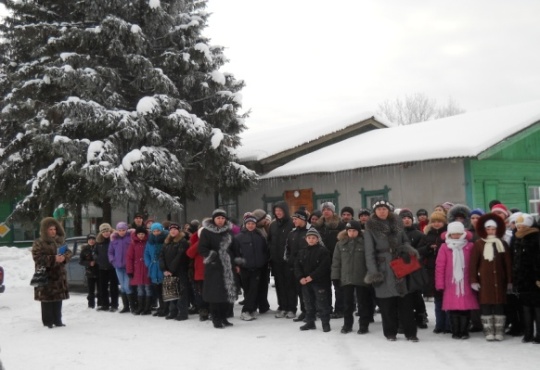 3 февраля 2016г. в МКОУ БСОШ №3 прошло учебно-тренировочное занятие по эвакуации учащихся и сотрудников из здания школы на случай возникновения ЧС.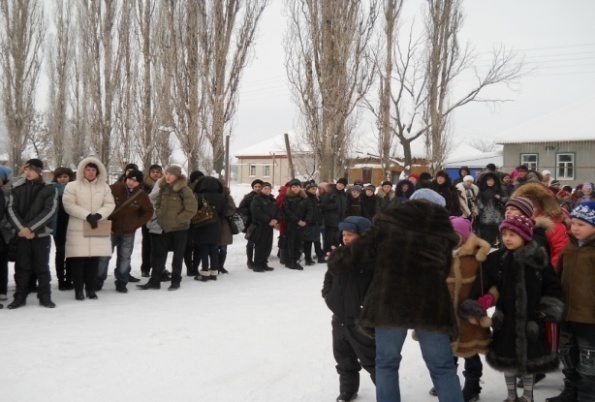 Эвакуация прошла организованно, в установленное по нормативу время.В рамках месячника военно-патриотического воспитания был проведен конкурс рисунков, посвященных Дню защитника Отечества, по результатам которого победителями стали: Танчук Дарья, 6 классАверкиева Полина, 6 классКруглова Анастасия, 8 класс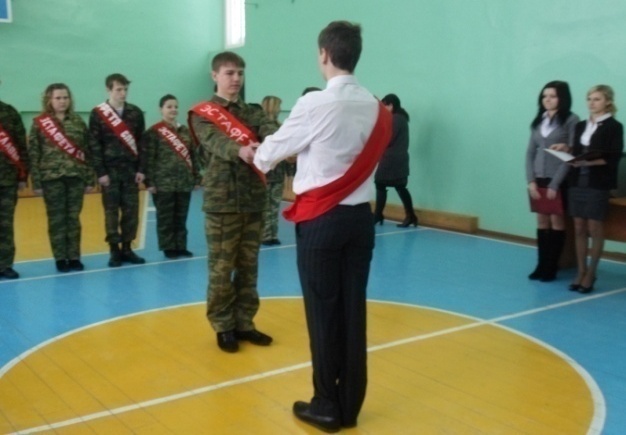 Прудникова Юлия, 9а классПоздравляем победителей!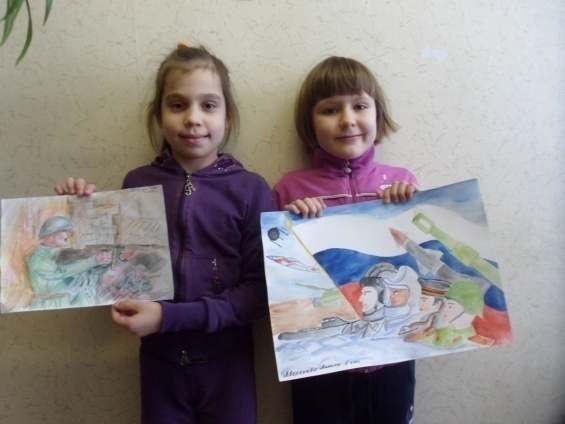 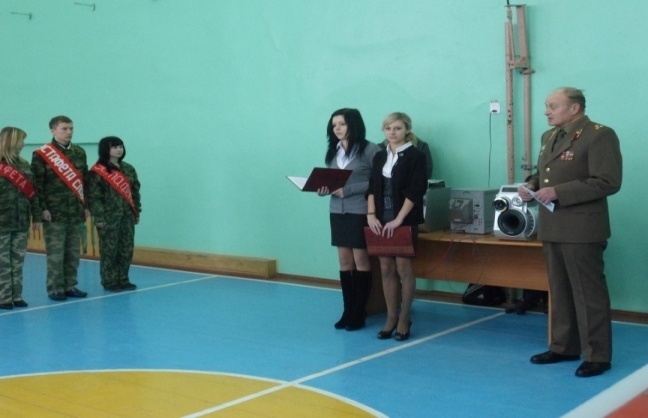 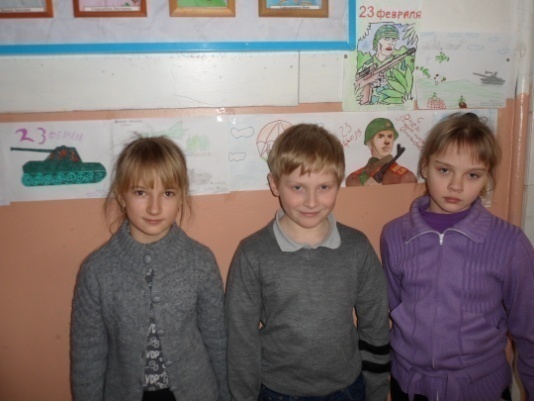 Эстафета «Слава»Есть традиции, соблюдать которые является гражданским долгом каждого живущего в нашей стране человека. Они возникли, как дань преклонения и уважения  памяти отцов и дедов, проливших кровь, защищая нашу родину. 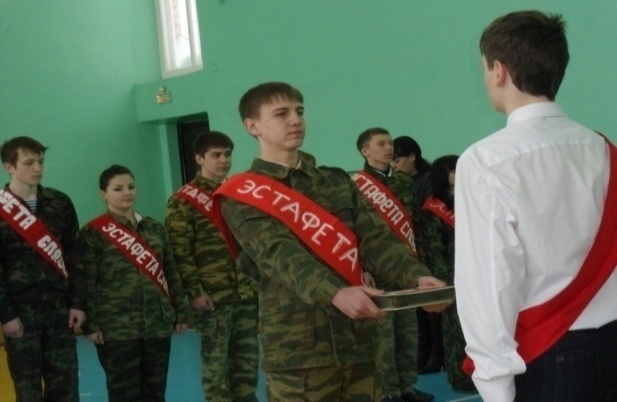 Одной из таких традиций является эстафета «Слава», связанная с передачей из одного учебного заведения района в другое шкатулки с землей с обагренного кровью защитников Сталинграда Мамаева кургана.  Вот уже 44 года вместе с землей передают поколения школьников друг другу память о тех, кто не пожалел своих жизней, защищая страну от вражеских захватчиков. Это событие обычно приурочивается ко  дню окончания Сталинградской битвы, а так же к празднованию Дня защитников Отечества.В 10 часов утра 17 февраля 2016г. в здании нашей Бобровской школы №3 было  по-праздничному  шумно. Учащиеся ожидали прибытия делегации из Бобровской школы №1, которые должны были привезти шкатулку с землей с Мамаева кургана. Этому событию был посвящен митинг, организованный сразу же по прибытии гостей. На нем выступили ветераны Великой отечественной войны – Н.В. Степанов и В. Ф. Капустин.  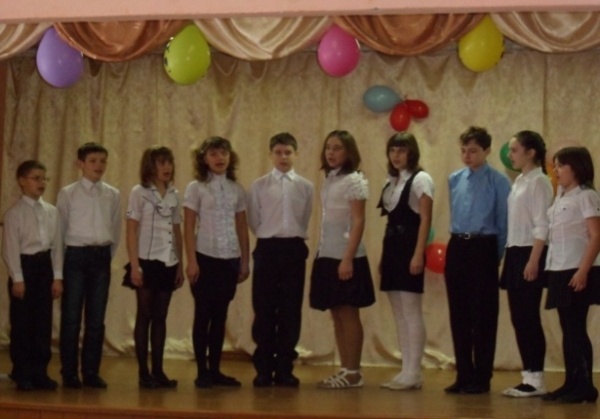 После чего в окружении почетного караула учащихся реликвия была выставлена на всеобщее обозрение в фойе школы, где каждый имел возможность её увидеть. 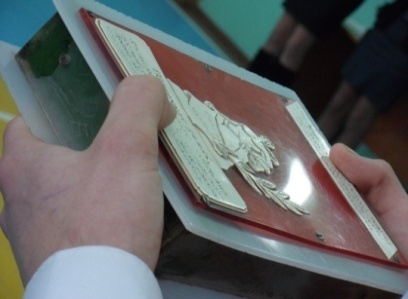 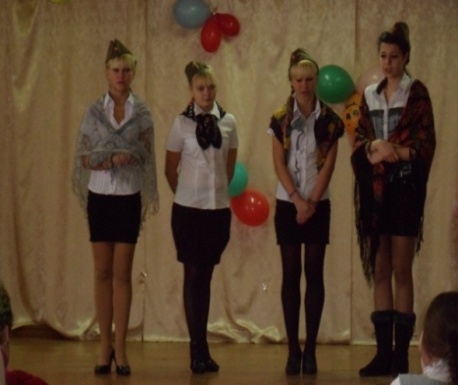 После линейки были проведены конкурсы стихов и песен, посвященных Дню защитников Отечества. А 18 февраля была продолжена эстафета Славы, и уже наших учащихся со шкатулкой со священной землей принимало профессиональное училище №43. Как хорошо, что в нашем обществе поддерживаются, такие патриотические традиции, они делают нерушимой связь поколений, и не дают забывать о тех, кто не пожалел жизни,  защищая Россию.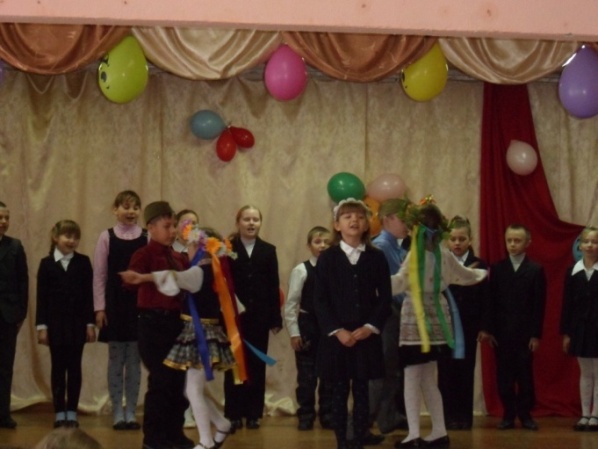 Конкурс 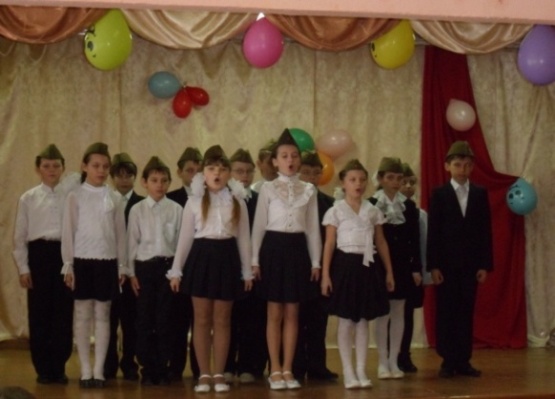 военно-патриотической песни	17 февраля 2016г. прошел конкурс военно-патриотической песни, в ходе которого были исполнены песни «Первым делом самолеты», «Смуглянка», «Рота раз», «Десантный батальон», «Солдат молоденький», «Журавли», «Москвичи», «Ах, эти тучи».Поздравляем победителей конкурса!I место: 2, 3, 8 классыII место: 1, 4а, 6  классыIII место: 5, 7а, 7б классыПоздравляем с ПРАЗДНИКОМветеранов ВОВ, участников боевых действий в Афганистане и Чечне и будущих защитников Отечества!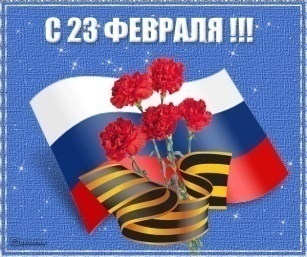 Желаем всем здоровья,успехов, мира и счастья!Пусть как можно больше светлых и радостных дней ожидает Вас впереди!Совет старшеклассниковПриложение 10Результаты школьных олимпиад.Приложение 11Участие в спартакиаде школьников.Приложение 12Мониторинг качества обученности.Итоговые результаты по предметуПриложение 13Административные  контрольные  работыПриложение 14НАЧАЛЬНОЕ ОБЩЕЕ ОБРАЗОВАНИЕ1 класс2 - 4  классыОСНОВНОЕ ОБЩЕЕ ОБРАЗОВАНИЕ5 класс (ФГОС)6 – 9а  классыСПЕЦИАЛЬНОЕ (КОРРЕКЦИОННОЕ) ОБРАЗОВАНИЕ VIII ВИДАПриложение 15ДОПОЛНИТЕЛЬНОЕ  ОБРАЗОВАНИЕПЛАН ВНЕУРОЧНОЙ ДЕЯТЕЛЬНОСТИ1-4 классы (ФГОС)5 класс (ФГОС)6 – 9 классыПриложение 16 Охват учащихся дополнительным образованием.Приложение 17Охват учащихся дополнительным образованием в МКОУ.Приложение 18Соотношение доли детей, имеющих отклонения в здоровье.Приложение 19 Динамика роста заболеваемости у дошкольников.Приложение 20Количество детей-инвалидов, обучающихся в МКОУ.          Диаграмма 5. Количество детей, получивших образование в различных формах.Диаграмма 6. Количество правонарушений, совершенных несовершеннолетними.Приложение 21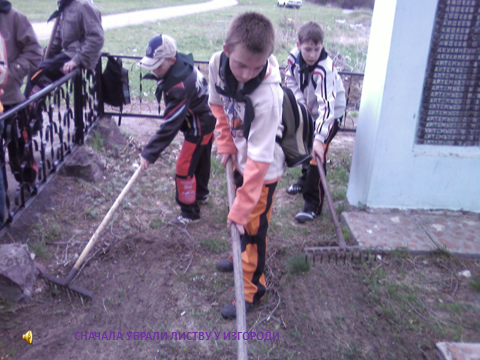 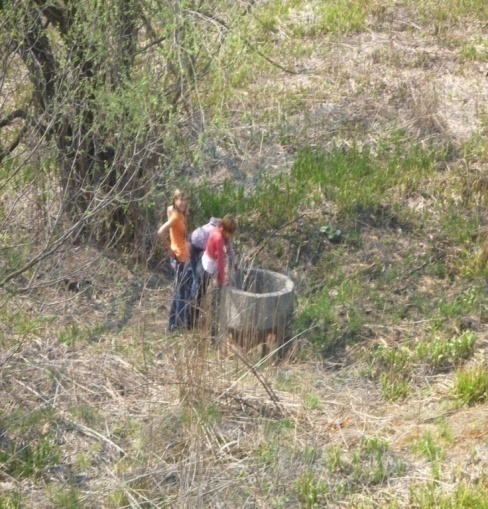 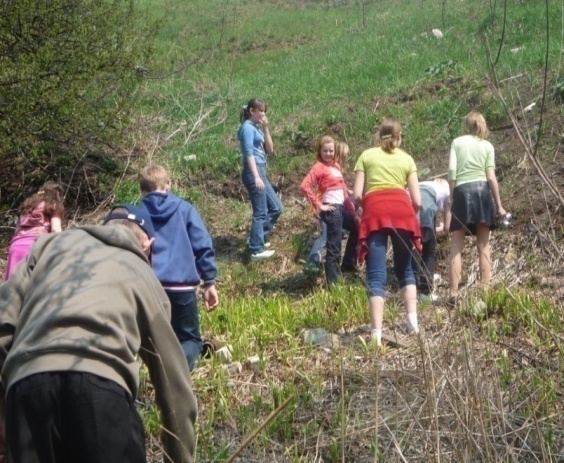 Диаграмма 7. Доля  участия в районных олимпиадах.Приложение 22Количество мест, занятых в районных олимпиадах.Приложение 23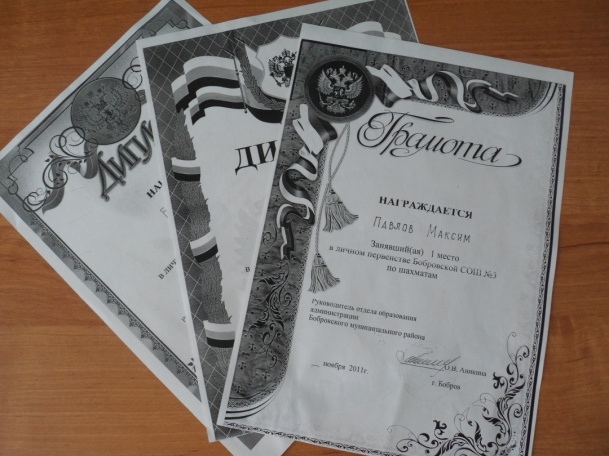 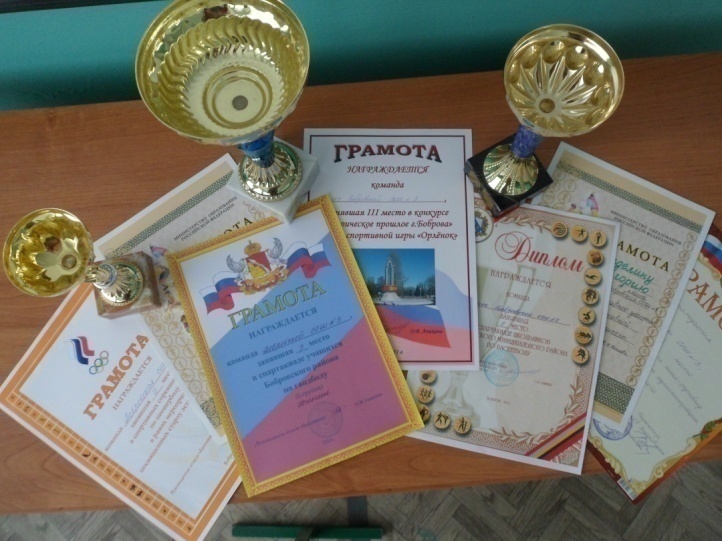 Приложение 24Образовательный статус педагогов.Диаграмма 8. Качественный состав педагогов по категориям.Приложение 25Охват курсовой подготовкой педагогических кадров.Диаграмма 9. Стаж работы.Диаграмма 10. Качество знаний.Приложение 26Уровень успеваемости.Диаграмма 11. Количество выпускников, обучающихся на «хорошо» и «отлично».Диаграмма 12. Результаты ОГЭ  по русскому языку.Диаграмма 13. Результаты ОГЭ по математикеДиаграмма 14. Результаты Всероссийской проверочной работы.Поступление выпускников 9-х классовОстрые респираторные заболеванияЗаболевания органов зренияДиаграмма 15. Показатель заболеваемости детей.Диаграмма 16. Количество призовых мест в конкурсах и соревнованиях различных уровней.Диаграмма 17. Участие школы в конкурсах и соревнованиях различных уровней.Диаграмма 18. Доля расходов на образование в структуре местного бюджета.Диаграмма 19. Расходы на одного обучающегося.Диаграмма 20. Доля внебюджетных поступлений в общем объеме финансирования.Ф.И.О. уч-сяФизические особенностиФизические особенностиФизические особенностиФизические особенностиФизические особенностиФизические особенностиФизические особенностиФизические особенностиФизические особенностиФизические особенностиФизические особенностиФ.И.О. уч-сяСкоростныеКоординационныеКоординационныеКоординационныеСиловыеСиловыеСиловыеВыносливостьВыносливостьВыносливостьГибкостьФ.И.О. уч-сяБег 30 м, 60 мЧелночный бегПоследовательное выполнениеБросок малого мяча в стандартную мишеньПрыжок в длину с местаЛазание по канатуПоднимание  туловища из положения «лежа на спине»6 – минутный бегКроссовый бег на 2 кмПередвижение на лыжах 2 кмНаклоны впередПредметОбщее количество участников школьного этапаКоличество участников школьного этапапо классамКоличество участников школьного этапапо классамКоличество участников школьного этапапо классамКоличество участников школьного этапапо классамКоличество участников школьного этапапо классамКоличество участников школьного этапапо классамПредметОбщее количество участников школьного этапа3-4 класс5-6 класс7-8 класс9 класс10 класс11 классРусский язык9520254010------Литература9520254010------Английский язык85202540---------Французский язык---------------------Немецкий язык5---------5------Математика9520254010------Информатика75---254010------Физика50------4010------Химия20------1010------Биология9520254010------Экология75---254010------География75---254010------История75---254010------Обществознание75---254010------Право10---------10------Технология9520254010------Экономика---------------------Астрономия---------------------ВСЕГО1020120275490135------Вид спортаПризовые местаКроссIIФутболIVВолейбол (юноши /девушки)III/IIIШахматыIVГандбол (юноши / девушки)III/IIПионерболIМинифутболIVБаскетбол (юноши / девушки)V/IIЛыжиIIIТеннисIVчетвертьклассВсего уч-ся5432Ср.балл% качес.%неусп.СОУСрокиКлассВсегоуч-сяВып.раб.5432Ср.балл% кач.% неусп.Предметные областиПредметные областиУчебные предметыКоличество часов в неделю по четвертямКоличество часов в неделю по четвертямКоличество часов в неделю по четвертямКоличество часов в год по четвертямКоличество часов в год по четвертямКоличество часов в год по четвертямВсегоПредметные областиПредметные областиУчебные предметыIIIIII-IVIIIIII-IVВсего Обязательная часть Обязательная часть Обязательная часть Обязательная часть Обязательная часть Обязательная часть Обязательная часть Обязательная часть Обязательная часть Обязательная частьФилологияРусский языкРусский язык555453585165Филологияв т. ч. внутри-предметный модуль «Чистописание»в т. ч. внутри-предметный модуль «Чистописание»33ФилологияЛитературное чтениеЛитературное чтение344272868123Филологияв т. ч. внутри-предметный модуль «Внеклассное чтение»в т. ч. внутри-предметный модуль «Внеклассное чтение»25ФилологияИностранный языкИностранный язык0000000Математика и информатикаМатематикаМатематика444362868132Обществознание и естествознаниеОкружающий мирОкружающий мир0220143448Основы религиозных культур и светской этикиОсновы православ-ной культурыОсновы православ-ной культуры0000000ИскусствоМузыкаМузыка0,5114,571728,5Искусствов т. ч. внутри-предметный модуль «Музыкальная шкатулка»в т. ч. внутри-предметный модуль «Музыкальная шкатулка»6ИскусствоИзобразительное искусствоИзобразительное искусство0,5114,571728,5Искусствов т. ч. внутри-предметный модуль «Волшебная кисточка»в т. ч. внутри-предметный модуль «Волшебная кисточка»6ТехнологияТехнологияТехнология111971733Технологияв т. ч. внутри-предметный модуль «Мир аппликации»в т. ч. внутри-предметный модуль «Мир аппликации»7Физическая культураФизическая культураФизическая культура1339215181Физическая культурав т. ч. внутри-предметный модуль «Подвижные игры»в т. ч. внутри-предметный модуль «Подвижные игры»16ИтогоИтогоИтого152121135147357639Максимально допустимая недельная нагрузкаМаксимально допустимая недельная нагрузкаМаксимально допустимая недельная нагрузка152121135147357639Предметные областиУчебные предметыКлассы, количество часов в неделюКлассы, количество часов в неделюКлассы, количество часов в неделюКлассы, количество часов в годКлассы, количество часов в годКлассы, количество часов в годКлассы, количество часов в годВсегоПредметные областиУчебные предметы234а2234аОбязательная частьОбязательная частьОбязательная частьОбязательная частьОбязательная частьОбязательная частьОбязательная частьОбязательная частьОбязательная частьОбязательная частьФилологияРусский язык5555175175175525Филологияв т. ч. внутри-предметный модуль «Чистописание»353535105ФилологияЛитературное чтение5555175175175525Филологияв т. ч. внутри-предметный модуль «Внеклассное чтение»353535105ФилологияИностранный язык2222707070210Филологияв т. ч. внутри-предметный модуль «Мир английских сказок»1414Филологияв т. ч. внутри-предметный модуль «Путешествие по Лондону»1414Филологияв т. ч. внутри-предметный модуль «Известные английские люди»1414Математика и информатикаМатематика5555175175175525Математика и информатикав т. ч. внутри-предметный модуль «Занимательная математика»353535105Обществознание и естествознаниеОкружающий мир2222707070210Основы религиозных культур и светской этикиОсновы православной культуры000,50,5001717,5ИскусствоМузыка1111353535105Искусствов т. ч. внутри-предметный модуль «Музыкальная шкатулка»77721ИскусствоИзобразительное искусство1111353535105Искусствов т. ч. внутри-предметный модуль «Декоративно – прикладное искусство Воронежской области»77в т. ч. внутри-предметный модуль «Искусство на улицах моего города»77в т. ч. внутри-предметный модуль «Образы городов Воронежской области»77ТехнологияТехнология1111353535105Физическая культураФизическая культура3333105105105315Физическая культурав т. ч. внутри-предметный модуль «Подвижные игры»21212163Итого часов, отведенных на обязательную частьИтого часов, отведенных на обязательную часть252525,525,5875875892,52642,5Часть, формируемая участниками образовательного процессаЧасть, формируемая участниками образовательного процессаЧасть, формируемая участниками образовательного процессаЧасть, формируемая участниками образовательного процессаЧасть, формируемая участниками образовательного процессаЧасть, формируемая участниками образовательного процессаЧасть, формируемая участниками образовательного процессаЧасть, формируемая участниками образовательного процессаЧасть, формируемая участниками образовательного процессаЧасть, формируемая участниками образовательного процессаМир вокруг насМир вокруг нас110,50,5353517,587,5Итого часов, отведенных на часть, формируемую участниками образовательного процессаИтого часов, отведенных на часть, формируемую участниками образовательного процесса110,50,5353517,587,5ИтогоИтого262626269109109102730Максимально допустимая недельная нагрузкаМаксимально допустимая недельная нагрузка262626269109109102730Предметные областиУчебные предметыКоличество часов в неделюВсегоПредметные областиУчебные предметыВсегоОбязательная частьОбязательная частьОбязательная частьОбязательная частьФилологияРусский язык5175Филологияв т. ч. внутрипредметный модуль «Пишем, читаем, думаем»52ФилологияЛитература3105Филологияв т. ч. внутрипредметный модуль «Литературный калейдоскоп»31ФилологияИностранный язык3105Филологияв т. ч. внутрипредметный модуль «Культура и традиции англоязычных стран»31Математика и информатикаМатематика5175Математика и информатикав т. ч. внутрипредметный модуль «Решение практических задач»52Математика и информатикаАлгебраМатематика и информатикаГеометрияМатематика и информатикаИнформатикаОбщественно – научные предметыИстория270Общественно – научные предметыв т. ч. внутрипредметный модуль «Культура древнего мира»20Общественно – научные предметыОбществознание135Общественно – научные предметыв т. ч. внутрипредметный модуль «Проблемы становления личности»10Общественно – научные предметыГеография135Общественно – научные предметыв т. ч. внутрипредметный модуль «Удивительное вокруг нас - атмосфера»10Основы духовно – нравственной культуры народов РоссииОсновы духовно – нравственной культуры народов России0,517,5Естественно – научные предметыФизикаЕстественно – научные предметыХимияЕстественно – научные предметыБиология135Естественно – научные предметыв т. ч. внутрипредметный модуль «Я - исследователь»21ИскусствоМузыка135Искусствов т. ч. внутрипредметный модуль «Нам все пути открыты»10ИскусствоИзобразительное искусство135Искусствов т. ч. внутрипредметный модуль «Народные промыслы нашего края»10ТехнологияТехнология270Технологияв т. ч. внутрипредметный модуль «Бисероплетение»10Технологияв т. ч. внутрипредметный модуль «За страницами учебника «Технология»»10Физическая культура и Основы безопасности жизнедеятельностиОсновы безопасности жизнедеятельностиФизическая культура и Основы безопасности жизнедеятельностиФизическая культура3105Физическая культура и Основы безопасности жизнедеятельностив т. ч. внутрипредметный модуль «Подвижные игры»31ИтогоИтого28,5997,5Часть, формируемая участниками образовательного процессаЧасть, формируемая участниками образовательного процессаЧасть, формируемая участниками образовательного процессаЧасть, формируемая участниками образовательного процесса799ИнформатикаИнформатика135БиологияБиология135Культура общенияКультура общения0,517,5Основы безопасности жизнедеятельностиОсновы безопасности жизнедеятельности0,517,5РобототехникаРобототехника0,517,5ИтогоИтого3,5122,5Максимально допустимая недельная нагрузкаМаксимально допустимая недельная нагрузка321120Внеурочная деятельность (кружки, секции, проектная деятельность и др.)Внеурочная деятельность (кружки, секции, проектная деятельность и др.)Учебные предметыКоличество часов в неделюКоличество часов в неделюКоличество часов в неделюКоличество часов в неделюКоличество часов в неделюВсегоУчебные предметы67а7б89аВсегоФедеральный компонентФедеральный компонентФедеральный компонентФедеральный компонентФедеральный компонентФедеральный компонентФедеральный компонентРусский язык6443219Литература2222311Иностранный язык3333315Математика5555525Информатика и ИКТ---123История2222210Обществознание 111115География122229Физика-22228Химия---224Биология122229Искусство (музыка и ИЗО)Искусство (Музыка)Искусство (ИЗО)111111118Технология2221-7Физическая культура3333315Основы безопасности жизнедеятельности---1-1Итого2830303130149Региональный компонентРегиональный компонентРегиональный компонентРегиональный компонентРегиональный компонентРегиональный компонентРегиональный компонентИнформатика и ИКТ111--3Краеведение111115Основы безопасности жизнедеятельности0,50,50,5--1,5Культура общения0,50,50,50,50,52,5Итого3331,51,512Компонент образовательного учреждения Компонент образовательного учреждения Компонент образовательного учреждения Компонент образовательного учреждения Компонент образовательного учреждения Компонент образовательного учреждения Компонент образовательного учреждения Учебные предметыОсновы безопасности жизнедеятельности11Биология11География1113Черчение11Технология11Факультативные занятияОсновы православной культуры0,50,51Серебряная бита0,50,51Меткий стрелок0,50,5Первый ручей11Элективные курсыВойна в истории России 20 века0,50,5Страны мира0,50,5Нормы русского литературного языка как основа речевой культуры0,50,5Параметры в математике0,50,5Профориентация:Выбор профессииЯ познаю мир10,510,5Итого2223,54,514Предельно допустимая учебная нагрузка (требования СанПин)3335353636175Общеобразовательные областиЧисло учебных часов в неделюЧисло учебных часов в неделюЧисло учебных часов в неделюЧисло учебных часов в неделюЧисло учебных часов в неделюЧисло учебных часов в неделюЧисло учебных часов в неделюЧисло учебных часов в неделюЧисло учебных часов в неделюОбщеобразовательные областимладшиемладшиемладшиемладшиестаршиестаршиестаршиестаршиестаршиеОбщеобразовательные областиIIIIIIIVVVIVIIVIIIIXIОбщеобразовательные курсы  Чтение и развитие  речи   55544433 3Письмо и развитие  речи   55555444 4Математика   556666554ПриродаПриродоведение    2Биология    2222География    2222Обществознание История Отечества 222Обществознание 11Искусство   Изобразительное искусство1111111Музыка и пение    11111111Физкультура     222222222IIТрудовая подготовка  Трудовое обучение    2224Профессионально - трудовое обучение    68101214Трудовая практика (в  днях)     1010102020IIIКоррекционная подготовка  а) коррекционные  курсы  Развитие устной речи на основе изучения предметов и явлений окружающей действительности 1122Социально - бытовая
ориентировка (СБО)  12222Ритмика1111б) обязательные и индивидуальные и групповые коррекционные занятия  2222111Итого: обязательная нагрузка учащегося 242527282933353636Факультативные занятия  22222Всего: максимальная
нагрузка учащегося 242527283135373838НаправлениеКоличество часов в неделюСпортивно-оздоровительное направление12Секция «ОФП»4Секция «Шахматы»1Секция «Лыжи»4Секция «Футбол»2Секция «Теннис»1Социальное направление15Кружок «Проектная деятельность»2Кружок  «Школа общения»2Кружок  «Школа школьника»4Кружок  «Правильное и полезное питание»4Кружок  «Сам себе архитектор»3Духовно-нравственное направление10Кружок «О прошлом память сохраним»4Кружок «Моя малая Родина»4Кружок «Народные истоки»2Общеинтеллектуальное направление9Кружок «Говорим правильно»1Кружок «Тропинка к своему Я»2Кружок «Робототехника»1Кружок «Удивительный микроскоп»1Кружок Волшебный мир книги»4Общекультурное направление19Кружок «Начинающий фотограф»1Кружок «Вокальное пение»4Музыкальная студия4Танцевальная студия4Кружок «Сделай сам»2Кружок «Юный художник»4Кружок «Ремесла и промыслы Воронежского края»4НаправлениеКоличество часов в неделюСпортивно-оздоровительное направление3Секция «Шахматы»1Секция «Лыжи»1Секция «Теннис»1Социальное направление3Кружок «Проектная деятельность»1Кружок  «Школа общения»1Кружок  «Правильное и полезное питание»1Духовно-нравственное направление3Кружок «О прошлом память сохраним»1Кружок «Моя малая Родина»1Кружок «Народные истоки»1Общеинтеллектуальное направление4,5Кружок «Астрономия»1Кружок «Тропинка к своему Я»1Кружок «Робототехника»0,5Кружок «Удивительный микроскоп»1Кружок Волшебный мир книги»1Кружок «Юный журналист»1Общекультурное направление10Кружок «Начинающий фотограф»1Кружок «Вокальное пение»1Музыкальная студия1Танцевальная студия1Кружок «Сделай сам»1Кружок «Юный художник»1Кружок «Ремесла и промыслы Воронежского края»1Кружок «Культура питания»1Кружок кройки и шитья1Кружок вязания1НаправлениеКоличество часов в неделюнаучно-техническое2спортивно-техническоефизкультурно-спортивное4художественно- эстетическое3эколого-биологическое1военно-патриотическое1социально-педагогическоекультурологическое1естественно - научное1туристско-краеведческое1